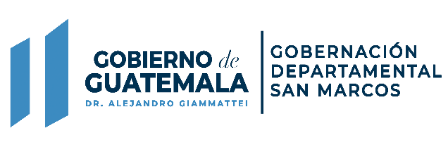 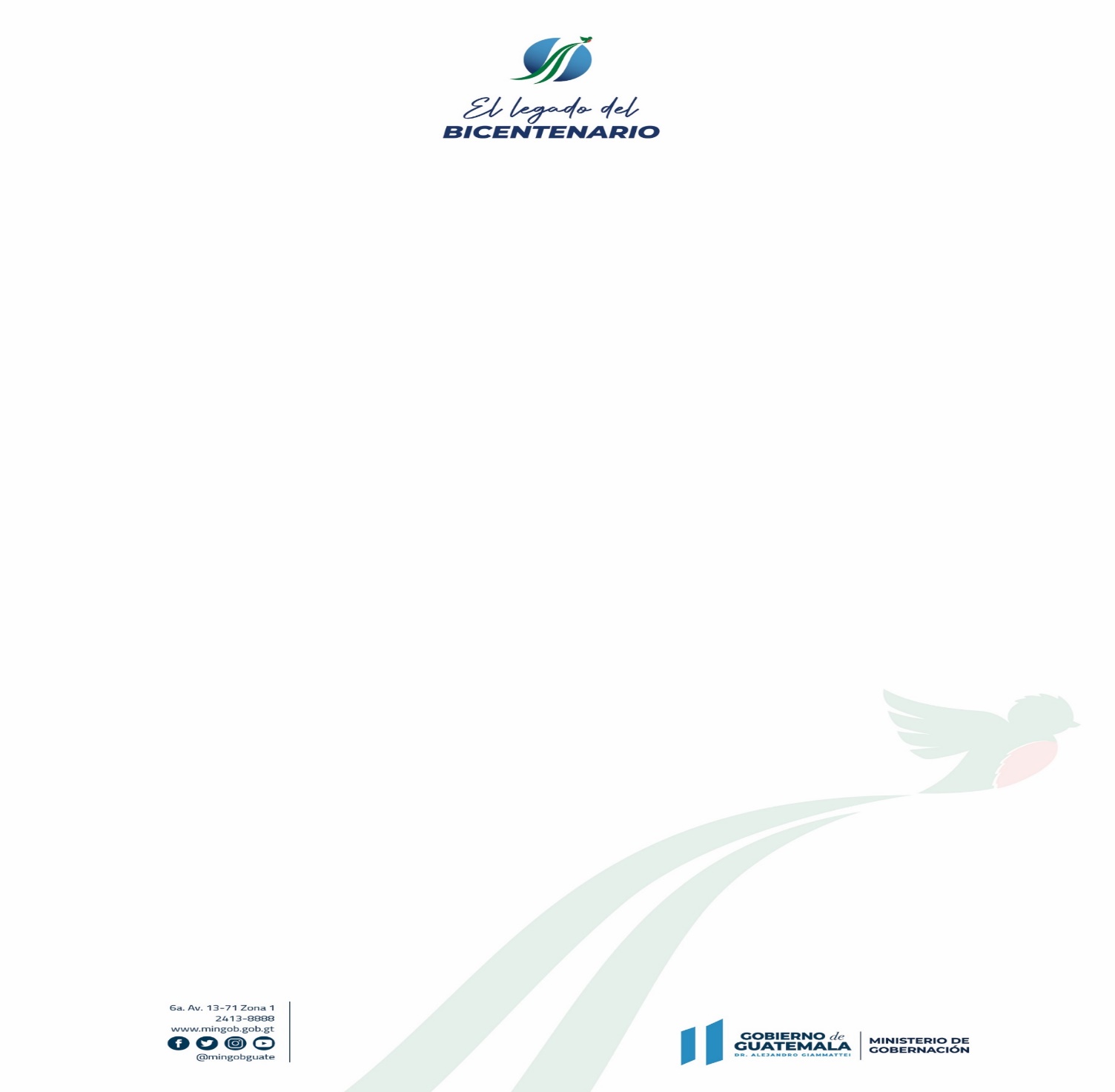 ENTIDAD: 					Gobernación Departamental de San MarcosDIRECCION:  				10ª. Calle 8-54, Zona 1. San Marcos.HORARIO DE ATENCION:		Normal 8:00 am a 16:00 pm Durante Estado de Emergencia 7:00 am a 15:00 pmTELEFONO:					77908900-77601523GOBERNADOR:				Luis Carlos Velásquez Bravo		ENCARGADO DE ACTUALIZACIÓN:	Ingrid Marisol Escobar y Escobar FECHA DE ACTUALIZACIÓN:		31 enero 2021CORRESPONDE AL MES DE:		ENERO 2021Artículo 10, inciso 14.  Información sobre los contratos de mantenimiento de equipo, vehículos, inmuebles, plantas e instalaciones de todos los sujetos obligados, incluyendo monto y plazo del contrato e información del proveedor. No se cuenta con contratos de mantenimiento puesto que los servicios se hacen de acuerdo a las necesidades de esta Institución. 